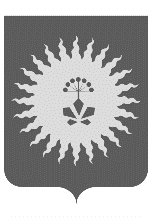 АДМИНИСТРАЦИЯАНУЧИНСКОГО МУНИЦИПАЛЬНОГО ОКРУГАПРИМОРСКОГО КРАЯПОСТАНОВЛЕНИЕ15.12.2020г.                                   с. Анучино                                      №  254О внесении изменений в Устав автономного учреждения«Центр питания» администрации  Анучинского муниципального округа Приморского края», утверждённый постановлением Главы Анучинского муниципального района Приморского края от 03.08.2007 г. № 277.В соответствии с Гражданским кодексом Российской Федерации, федеральным законом от 06 октября 2003 года №131-ФЗ «Об общих принципах организации местного самоуправления в Российской Федерации», федеральным законом от 03 ноября 2006 года № 174-ФЗ «Об автономных учреждениях», Законом Приморского края от 16 сентября 2019 года № 568-КЗ «Об Анучинском муниципальном округе», Решением Думы Анучинского муниципального округа от 22 апреля 2020 года № 6 «О правопреемстве вновь образованного муниципального образования Анучинский муниципальный округ», Уставом Анучинского муниципального округа Приморского края, администрация Анучинского муниципального округа Приморского края,ПОСТАНОВЛЯЕТ:1. Принять изменения в Устав автономного учреждения «Центр питания» администрации Анучинского муниципального района Приморского края», утверждённого постановлением Главы Анучинского муниципального района Приморского края от 03.08.2007 г. № 277 «О создании и утверждении учредительных документов автономного учреждения «Центр питания» администрации Анучинского муниципального района», изложив его в новой редакции, (согласно Приложения).2. Директору автономного учреждения «Центр питания» администрации Анучинского муниципального района Приморского края Глушак Елене  Александровне, выступить заявителем при подаче заявления о государственной регистрации Устава автономного учреждения «Центр питания» администрации Анучинского муниципального округа Приморского края в новой редакции, в инспекции Федеральной налоговой службы по Ленинскому району города Владивосток Приморского края.3. Общему отделу (Бурдейной С.А.) администрации Анучинского муниципального округа опубликовать настоящее постановление на официальном сайте администрации Анучинского муниципального округа Приморского края, в сети Интернет;4. Контроль за выполнением настоящего постановления оставляю за собой.5. Настоящее постановление вступает в силу с момента опубликования.Глава Анучинского муниципального округа                                                             С.А. ПонуровскийУТВЕРЖДЕНОпостановлением администрации Анучинского муниципального округаПриморского краяот «___» __________2020 г. №_______________ С.А. ПонуровскийУ С Т А ВАвтономного учреждения «Центр питания»администрации Анучинского муниципального округа Приморского края (в новой редакции)с. Анучино2020 г.Глава 1. Общие положения.Статья 1. Автономное учреждение.     1.1 Автономное учреждение «Центр питания» администрации Анучинского муниципального округа Приморского края (в дальнейшем именуемое «Учреждение») создано на основании Постановления главы Анучинского муниципального района от 03 августа 2007 года № 277.     1.2. Автономное учреждение «Центр питания» администрации Анучинского муниципального округа Приморского края признаётся некоммерческой организацией, созданной муниципальным образованием.     1.3. Полное наименование «Учреждения» - Автономное учреждение «Центр питания» администрации Анучинского муниципального округа Приморского края. Сокращённое наименование: АУ «Центр питания».     Юридический адрес «Учреждения»: 692300, Российская Федерация, Приморский край, Анучинский район, с. Анучино, ул. Слизкова, дом 5.     Место нахождения «Учреждения»: 692300, Российская Федерация, Приморский край, Анучинский район, с. Анучино, ул. Слизкова, дом 5.     1.4. «Учреждение» является юридическим лицом и от своего имени может приобретать и осуществлять имущественные и личные неимущественные права,  нести обязанности, быть истцом и ответчиком в суде.     1.5. «Учреждение» вправе открывать счета в кредитных организациях, иметь собственную печать, угловой штамп, бланки с реквизитами.     1.6. «Учреждение» отвечает по своим обязательствам, закреплённым за ним имуществом, за исключением недвижимого имущества и особо ценного движимого имущества, закреплённых за ним Учредителем или приобретенных «Учреждением» за счёт средств, выделенных ему Учредителем на приобретение этого имущества.     1.7. Собственник имущества «Учреждения» не несёт ответственность по обязательствам «Учреждения».     1.8. «Учреждение» не отвечает по обязательствам собственника имущества «Учреждения».     1.9. Доходы «Учреждения» поступают в его самостоятельное распоряжение и используются им для достижения целей, ради которых оно создано.     1.10. Собственник имущества «Учреждения» не имеет права на получение доходов от осуществления «Учреждением» деятельности и использования за ним закреплённого имущества.     1.11. Ежегодно «Учреждение» обязано опубликовать отчёты о своей деятельности в средствах массовой информации.     1.12. «Учреждение» обязано вести бухгалтерский учет, представлять бухгалтерскую отчетность и статистическую отчетность, согласно законов Российской Федерации.     1.13.  «Учреждение» предоставляет информацию о своей деятельности в органы государственной статистики, налоговые органы, иные органы и лицам в соответствии с законодательством Российской Федерации и своим уставом.Статья 2. Имущество «Учреждения».     2.1. Учредителем «Учреждения» является администрация Анучинского муниципального округа Приморского края (в дальнейшем именуемая Учредитель). Юридический адрес Учредителя: 692300, Приморский край, Анучинский район, с. Анучино, ул. Лазо, д. 6, офис 20.     2.2. Имущество «Учреждения» закрепляется за ним на праве оперативного управления. Собственником имущества «Учреждения» является Анучинский муниципальный округ Приморского края.     2.3. «Учреждение» без согласия Учредителя не вправе распоряжаться недвижимым имуществом и особо ценным движимым имуществом, закреплённым за ним учредителем или приобретённым «Учреждением» за счёт средств Учредителя на приобретение этого имущества. Остальным имуществом, в том числе недвижимым имуществом, «Учреждение» вправе распоряжаться самостоятельно.     2.4. Особо ценное движимое имущество, для осуществления своей уставной деятельности, определяется одновременно с принятием решения о закреплении его за «Учреждением» или о выделении средств на его приобретение и подлежит обособленному учету в уставном порядке.     2.5. Земельный участок, необходимый для выполнения «Учреждением» уставных задач, предоставляется ему на праве постоянного (бессрочного) пользования.Статья 3. Виды деятельности «Учреждения».     3.1. Основной деятельностью «Учреждения» признаётся деятельность, направленная на достижение целей, ради которых «Учреждение» создано.     3.2. Государственное (муниципальное) задание для «Учреждения» формируется и утверждается Учредителем в соответствии с видами деятельности, отнесенными его уставом к основной деятельности.     3.3. Условия и порядок формирования задания Учредителя, порядок финансового обеспечения выполнения этого задания определяются Администрацией Анучинского муниципального округа Приморского края в отношении «Учреждения», созданного на базе имущества, находящегося в муниципальной собственности.     3.4. Основной вид деятельности «Учреждения» - деятельность столовых и буфетов при предприятиях и учреждениях.     3.5. «Учреждение» вправе осуществлять иные виды деятельности лишь постольку, поскольку это служит достижению целей, ради которых оно создано, и соответствующую этим целям, при условии, что такая деятельность указана в его учредительных документах (Уставе):- деятельность по комплексному обслуживанию помещений;- административно-хозяйственная комплексная деятельность по обеспечению работы организации;- уборка территории, восстановление после загрязнения и аналогичная деятельность;- сторожевые услуги;- деятельность по общей уборке зданий;- производство прочей одежды и аксессуаров одежды;- обеспечение работоспособности котельных;- прочая розничная торговля вне магазинов;- производство прочих пищевых продуктов;- розничная торговля хлебом, хлебобулочными и кондитерскими изделиями;- аренда прочих транспортных средств и оборудования;- хранение и складирование;- предоставление прочих персональных услуг не включённых в другие группировки;- предоставление услуг в области растениеводства и животноводства, кроме ветеринарных услуг;- растениеводство.     3.6. Учредитель осуществляет финансовое обеспечение выполнения муниципального задания с учётом расходов на содержание недвижимого имущества и особо ценного движимого имущества, закреплённого за «Учреждением» Учредителем или приобретенного «Учреждением» за счёт средств Учредителя, выделенных на приобретение этого имущества, расходов на оплату налогов, в качестве объекта налогооблажения,  по которым признаётся соответствующее имущество, в том числе земельные участки, а так же финансовое обеспечение развития «Учреждений» в рамках программ, утверждённых в установленном порядке. В случае сдачи в аренду с согласия Учредителя недвижимого имущества или особо ценного движимого имущества, закреплённых за «Учреждением» или приобретённых «Учреждением» за счёт выделенных Учредителем средств на приобретение имущества, финансовое обеспечение содержания такого имущества Учредителем не осуществляется.     3.7. Финансовое обеспечение указанное в части 3.6 осуществляется в виде субсидий из бюджета Анучинского муниципального округа.     Глава 2. Создание автономного учреждения.Статья 4. Создание автономного учреждения.          4.1. «Учреждение» создано на базе имущества, находящегося в муниципальной собственности и находится в оперативном управлении.      4.2. «Учреждение»  может иметь только одного учредителя.     4.3. «Учреждение» не имеет филиалов и представительств автономного учреждения.     4.4. Имущество (в том числе денежные средства), закрепляемое за «Учреждением» при его создании, должно быть достаточным для обеспечения возможности осуществлять им предусмотренную его Уставом деятельность.     4.5. Учредительным документом «Учреждения» является Устав, утверждённый Учредителем.     4.6. Устав автономного учреждения должен содержать следующие сведения:-  наименование автономного учреждения, включающее в себя слова "автономное учреждение" и содержащее указание на характер его деятельности, а также на собственника его имущества;- место нахождения автономного учреждения;- сведения об органе, осуществляющем функции и полномочия Учредителя автономного учреждения;- предмет и цели деятельности автономного учреждения;- исчерпывающий перечень видов деятельности, которые автономное учреждение вправе осуществлять в соответствии с целями, для достижения которых оно создано;- сведения о филиалах, представительствах автономного учреждения;- структуру, компетенцию органов автономного учреждения, порядок их формирования, сроки полномочий и порядок деятельности таких органов;- иные предусмотренные федеральными законами сведения.Глава 3. Управление автономным учреждением.Статья 5. Органы управления.     5.1. Структура, компетенция органов «Учреждения», порядок их формирования, сроки полномочий и порядок деятельности таких органов определяется настоящим Уставом «Учреждения» в соответствии с ФЗ № 174-ФЗ от 03.11.2006 г. «Об автономных учреждениях» (далее – Федеральный закон № 174-ФЗ от 03.11.2006 г.) и иными законами.     5.2. Органами «Учреждения» являются:- наблюдательный совет «Учреждения»;- директор «Учреждения».Статья 6. Компетенция Учредителя в управлении «Учреждением».     6.1. К компетенции Учредителя в области управления «Учреждением» относятся:1) утверждение устава «Учреждения», внесение в него изменений;2) рассмотрение и одобрение предложений руководителя «Учреждения» о создании и ликвидации филиалов «Учреждения», об открытии и о закрытии его представительств;3) реорганизация и ликвидация «Учреждения», а также изменение его типа;4) утверждение передаточного акта или разделительного баланса;5) назначение ликвидационной комиссии и утверждение промежуточного и окончательного ликвидационных балансов;6) назначение руководителя «Учреждения» и прекращение его полномочий, а также заключение и прекращение трудового договора с ним, если для организаций соответствующей сферы деятельности федеральными законами не предусмотрен иной порядок назначения руководителя и прекращения его полномочий и заключения и прекращения трудового договора с ним;7) рассмотрение и одобрение предложений руководителя «Учреждения» о совершении сделок с имуществом «Учреждения» в случаях, если в соответствии с ч. 2 и 6 статьи 3 Федерального закона № 174-ФЗ от 03.11.2006 г. для совершения таких сделок требуется согласие Учредителя;8) формирование и утверждение муниципального задания для «Учреждения» в соответствии с видами деятельности, отнесёнными Уставом «Учреждения» к основной деятельности «Учреждения»;9) осуществление финансового обеспечения выполнения задания с учётом расходов на содержание недвижимого имущества и особо ценного движимого имущества, закреплённых за «Учреждением» Учредителем или приобретённых «Учреждением» за счёт средств, выделенных ему «Учредителем» на приобретение такого имущества, расходов на уплату налогов, в качестве объекта налогооблажения по которым признаётся соответствующее имущество, в том числе земельные участки, а также финансовое обеспечение развития «Учреждения» в рамках программ, утверждённых в установленном порядке. В случае сдачи в аренду с согласия Учредителя недвижимого имущества или особо ценного движимого имущества, закреплённых за «Учреждением» Учредителем, или приобретённых «Учреждением» за счёт средств, выделенных ему Учредителем на приобретение такого имущества, финансовое обеспечение содержания такого имущества Учредителем не осуществляется;10) определение и утверждение организационно-штатной структуры учреждения и согласование штатного расписания.Статья 7. Наблюдательный совет «Учреждения».     7.1. В «Учреждении» создается наблюдательный совет в составе не менее чем пять и не более чем одиннадцать членов. В состав наблюдательного совета «Учреждения» входят представители Учредителя, представители органов местного самоуправления, на которые возложено управление муниципальным имуществом, и представители общественности, в том числе лица, имеющие заслуги и достижения в соответствующей сфере деятельности. В состав наблюдательного совета «Учреждения» могут входить представители иных государственных органов, органов местного самоуправления, представители работников «Учреждения». Количество представителей органов местного самоуправления в составе наблюдательного совета не должно превышать одну треть от общего числа членов наблюдательного совета «Учреждения». Не менее половины из числа представителей органов местного самоуправления составляют представители органа, осуществляющего функции и полномочия Учредителя «Учреждения». Количество представителей работников «Учреждения» не может превышать одну треть от общего числа членов наблюдательного совета «Учреждения».     7.2. Срок полномочий наблюдательного совета «Учреждения» устанавливается Уставом и составляет 3 (три) года.     7.3. Одно и то же лицо может быть членом наблюдательного совета «Учреждения»  неограниченное число раз.     7.4. Руководитель «Учреждения» и его заместители не могут быть членами наблюдательного совета. Руководитель «Учреждения» участвует в заседаниях наблюдательного совета с правом совещательного голоса.     7.5. Членами наблюдательного совета «Учреждения» не могут быть лица, имеющие неснятую или непогашенную судимость.     7.6. «Учреждение» не вправе выплачивать членам наблюдательного совета вознаграждение за выполнение ими своих обязанностей, за исключением компенсации документально подтвержденных расходов, непосредственно связанных с участием в работе наблюдательного совета «Учреждения».     7.7. Члены наблюдательного совета автономного учреждения могут пользоваться услугами «Учреждения» только на равных условиях с другими гражданами.     7.8. Решение о назначении членов наблюдательного совета «Учреждения» или досрочном прекращении их полномочий принимается Учредителем.      7.9. Полномочия члена наблюдательного совета «Учреждения» могут быть прекращены досрочно:1) по просьбе члена наблюдательного совета;2) в случае невозможности исполнения членом наблюдательного совета своих обязанностей по состоянию здоровья или по причине его отсутствия в месте нахождения «Учреждения» в течение четырех месяцев;3) в случае привлечения члена наблюдательного совета к уголовной ответственности.     7.10. Полномочия члена наблюдательного совета «Учреждения», являющегося представителем органа местного самоуправления и состоящего с этим органом в трудовых отношениях:1) прекращаются досрочно в случае прекращения трудовых отношений;2) могут быть прекращены досрочно по представлению указанного государственного органа или органа местного самоуправления.     7.11. Вакантные места, образовавшиеся в наблюдательном совете «Учреждения» в связи со смертью или с досрочным прекращением полномочий его членов, замещаются на оставшийся срок полномочий наблюдательного совета «Учреждения».     7.12. Председатель наблюдательного совета избирается на срок полномочий наблюдательного совета «Учреждения» членами наблюдательного совета из их числа простым большинством голосов от общего числа голосов членов наблюдательного совета.     7.13. Представитель работников «Учреждения» не может быть избран председателем наблюдательного совета.     7.14. Наблюдательный совет «Учреждения» в любое время вправе переизбрать своего председателя.     7.15. Председатель организует работу наблюдательного совета, созывает его заседания, председательствует на них и организует ведение протокола.     7.16. В отсутствие председателя наблюдательного «Учреждения» его функции осуществляет старший по возрасту член наблюдательного совета, за исключением представителя работников «Учреждения».Статья 8. Компетенция наблюдательного совета «Учреждения».     8.1. Наблюдательный совет «Учреждения» рассматривает:1) предложения Учредителя или руководителя «Учреждения» о внесении изменений в Устав «Учреждения»;2) предложения Учредителя или руководителя «Учреждения» о создании и ликвидации филиалов «Учреждения», об открытии и о закрытии его представительств;3) предложения Учредителя или руководителя «Учреждения» о реорганизации «Учреждения»  или о его ликвидации;4) предложения Учредителя или руководителя «Учреждения» об изъятии имущества, закрепленного за «Учреждением» на праве оперативного управления;5) предложения руководителя «Учреждением» об участии «Учреждения» в других юридических лицах, в том числе о внесении денежных средств и иного имущества в уставный капитал других юридических лиц или передаче такого имущества иным образом другим юридическим лицам, в качестве учредителя или участника;6) проект плана финансово-хозяйственной деятельности «Учреждения»;7) по представлению директора «Учреждения» отчеты о деятельности автономного учреждения и об использовании его имущества, об исполнении плана его финансово-хозяйственной деятельности, годовую бухгалтерскую отчетность;8) предложения директора «Учреждения» о совершении сделок по распоряжению имуществом, которым в соответствии с частями 2 и 6 статьи 3 Федерального закона №174-ФЗ от 03.11.2006 г.«Учреждение» не вправе распоряжаться самостоятельно;9) предложения директора «Учреждения» о совершении крупных сделок;10) предложения директора о совершении сделок, в совершении которых имеется заинтересованность;11) предложения директора о выборе кредитных организаций, в которых «Учреждение» может открыть банковские счета;12) предложение директора «Учреждения» о величине торговой наценки;13) вопросы проведения аудита годовой бухгалтерской отчетности «Учреждения» и утверждения аудиторской организации.     8.2. По вопросам, указанным в пунктах 1-4, 7 и 8 части 8.1, наблюдательный совет «Учреждения» дает рекомендации. Учредитель  принимает по этим вопросам решения после рассмотрения рекомендаций наблюдательного совета.     8.3. По вопросу, указанному в п.1 части 8.1 настоящей статьи, наблюдательный совет дает заключение, копия которого направляется Учредителю. По вопросам, указанным в пунктах 5 и 11 части 8.1 настоящей статьи, наблюдательный совет «Учреждения» дает заключение. Директор «Учреждения» принимает по этим вопросам решения после рассмотрения заключений наблюдательного совета.     8.4. По вопросам, указанным в пунктах 9, 10, 12 и 13 части 8.1. настоящей статьи, наблюдательный совет принимает решения, обязательные для директора  «Учреждения».     8.5. Рекомендации и заключения по вопросам, указанным в пунктах 1 – 8 и 11 части 8.1 настоящей статьи, даются большинством голосов от общего числа голосов членов наблюдательного совета «Учреждения».     8.6. Решения по вопросам, указанным в пунктах 9 и 12 части 8.1 настоящей статьи, принимаются наблюдательным советом большинством в две трети голосов от общего числа голосов членов наблюдательного совета «Учреждения».     8.7. Решение по вопросу, указанному в пункте 10 части 8.1. настоящей статьи, принимается наблюдательным советом «Учреждения» в порядке, установленном  частями 1 и 2  ст. 17  Федерального закона № 174-ФЗ от 03.11.2006 г.     8.8. Вопросы, относящиеся к компетенции наблюдательного совета в соответствии с частью 8.1 настоящей статьи, не могут быть переданы на рассмотрение других органов «Учреждения».     8.9. По требованию наблюдательного совета или любого из его членов другие органы «Учреждения» предоставить информацию по вопросам, относящимся к компетенции наблюдательного совета.Статья 9. Порядок проведения заседаний наблюдательного совета «Учреждения».     9.1. Заседания наблюдательного совета «Учреждения» проводятся по мере необходимости, но не реже одного раза в квартал.     9.2. Заседание наблюдательного совета созывается его председателем по собственной инициативе, по требованию Учредителя, члена наблюдательного совета или директора  «Учреждения».     9.3. В заседании наблюдательного совета автономного учреждения вправе участвовать директор «Учреждения». Иные приглашенные председателем наблюдательного совета лица могут участвовать в заседании наблюдательного совета, если против их присутствия не возражает более чем одна треть от общего числа членов наблюдательного совета «Учреждения».     9.4. Заседание наблюдательного совета является правомочным, если все члены наблюдательного совета извещены о времени и месте его проведения и на заседании присутствует более половины членов наблюдательного совета. Передача членом наблюдательного совета своего голоса другому лицу не допускается.     9.5. Каждый член наблюдательного совета «Учреждения» учреждения имеет при голосовании один голос. В случае равенства голосов решающим является голос председателя наблюдательного совета.     9.6. Первое заседание наблюдательного совета «Учреждения» после его создания, а также первое заседание нового состава наблюдательного совета созывается по требованию Учредителя. До избрания председателя наблюдательного совета на таком заседании председательствует старший по возрасту член наблюдательного совета «Учреждения», за исключением представителя работников «Учреждения»Статья 10. Директор «Учреждения».     10.1 Директор «Учреждения» назначается Учредителем и действует без доверенности от имени «Учреждения».     10.2. К компетенции директора «Учреждения» относится:- осуществление руководства текущей деятельностью «Учреждения»;- самостоятельное совершение сделок, иные юридические действия и акты, самостоятельно распоряжаться имуществом организации;- планирование, организация и координация программы и контроль их выполнение;- планирование бюджета на реализацию программ и контроль его исполнение;- взаимодействие со спонсорами - согласование критериев на оказание помощи и бюджетов на программы;- принятие мер по обеспечению некоммерческой организации квалифицированными кадрами, рациональному использованию и развитию их профессиональных знаний и опыта, созданию безопасных и благоприятных для жизни и здоровья условий труда;- защита имущественных интересов «Учреждения» в суде, органах государственной власти и управления;- утверждение штатного расписания;- заключение и расторжение трудовых  договоров согласно Трудового Кодекса РФ, без согласования с Учредителем;- издает приказы и дает указания, обязательные для исполнения всеми работниками «Учреждения»;- участвует во всех совещаниях, проводимых Учредителем;- назначает своим приказом исполняющего обязанности директора на время своего отсутствия на срок более двух дней в связи со служебной командировкой, отпуском или болезнью с указанием перечня полномочий назначаемого сотрудника, по согласованию с Учредителем;- премировать сотрудников по результатам работы в соответствии с положением о премировании, утвержденным приказом директора «Учреждения»;- применять меры дисциплинарной и иной ответственности к работникам «Учреждения», с учётом ограничений, установленных законодательством РФ;- вносить предложения вышестоящему руководству по совершенствованию работы «Учреждения»;- самостоятельно принимать решения и организовывать их выполнение сотрудниками «Учреждения» в рамках своей компетенции;- представлять «Учреждение» во всех государственных органах, учреждениях и организациях, в отношениях со всеми третьими лицами, как на территории Российской Федерации, так и за границей;- открывать расчетный и другие счета в банковских учреждениях;- распоряжаться средствами и имуществом «Учреждения» с соблюдением требований соответствующих нормативных актов, Устава «Учреждения»;- представление годовой бухгалтерской отчетности наблюдательному совету для утверждения;- выдавать доверенности, совершать иные юридически значимые действия;Статья 11. Крупные сделки.     11.1. Для целей Федерального закона № 174-ФЗ от 03.11.2006 г. крупной сделкой признается сделка, связанная с распоряжением денежными средствами, привлечением заемных денежных средств, отчуждением имущества (которым в соответствии с настоящим Федеральным законом автономное учреждение вправе распоряжаться самостоятельно), а также с передачей такого имущества в пользование или в залог, при условии, что цена такой сделки либо стоимость отчуждаемого или передаваемого имущества превышает десять процентов балансовой стоимости активов «Учреждения», определяемой по данным его бухгалтерской отчетности на последнюю отчетную дату, если уставом не предусмотрен меньший размер крупной сделки     11.2. Для целей Федерального закона № 174-ФЗ от 03.11.2006 г. лицами, заинтересованными в совершении «Учреждением» сделок с другими юридическими лицами и гражданами, признаются при наличии условий, указанных в части 11.4. настоящей статьи, члены наблюдательного совета, руководитель «Учреждения».     11.3. Порядок, установленный Федеральным законом № 174-ФЗ от 03.11.2006 г. для совершения сделок, в совершении которых имеется заинтересованность, не применяется при совершении сделок, связанных с выполнением «Учреждением» работ, оказанием им услуг в процессе его обычной уставной деятельности, на условиях, существенно не отличающихся от условий совершения аналогичных сделок.     11.4. Лицо признается заинтересованным в совершении сделки, если оно, его супруг (в том числе бывший), родители, бабушки, дедушки, дети, внуки, полнородные и неполнородные братья и сестры, а также двоюродные братья и сестры, дяди, тети (в том числе братья и сестры усыновителей этого лица), племянники, усыновители, усыновленные:     1) являются в сделке стороной, выгодоприобретателем, посредником или представителем;     2) владеют (каждый в отдельности или в совокупности) двадцатью и более процентами голосующих акций акционерного общества или превышающей двадцать процентов уставного капитала общества с ограниченной или дополнительной ответственностью долей либо являются единственным или одним из не более чем трех учредителей иного юридического лица, которое в сделке является контрагентом автономного учреждения, выгодоприобретателем, посредником или представителем;3) занимают должности в органах управления юридического лица, которое в сделке является контрагентом автономного учреждения, выгодоприобретателем, посредником или представителем.11.5. Заинтересованное лицо до совершения сделки обязано уведомить руководителя «Учреждения» и наблюдательный совет об известной ему совершаемой сделке или известной ему предполагаемой сделке, в совершении которых оно может быть признано заинтересованным.11.6. Сделка, в совершении которой имеется заинтересованность, может быть совершена с предварительного одобрения наблюдательного совета. Наблюдательный совет «Учреждения» обязан рассмотреть предложение о совершении сделки, в совершении которой имеется заинтересованность, в течение пятнадцати календарных дней с момента поступления такого предложения председателю наблюдательного совета11.7. Решение об одобрении сделки, в совершении которой имеется заинтересованность, принимается большинством голосов членов наблюдательного совета «Учреждения», не заинтересованных в совершении этой сделки. В случае, если лица, заинтересованные в совершении сделки, составляют в наблюдательном совете большинство, решение об одобрении сделки, в совершении которой имеется заинтересованность, принимается Учредителем.11.8. Сделка, в совершении которой имеется заинтересованность и которая совершена с нарушением требований Федерального закона № 174-ФЗ от 03.11.2006 г., может быть признана недействительной по иску «Учреждения» или его Учредителя, если другая сторона сделки не докажет, что она не знала и не могла знать о наличии конфликта интересов в отношении этой сделки или об отсутствии ее одобрения.11.9. Заинтересованное лицо, нарушившее обязанность, предусмотренную частью 11.5, несет перед «Учреждением» ответственность в размере убытков, причиненных ему в результате совершения сделки, в совершении которой имеется заинтересованность, с нарушением требований настоящей статьи, независимо от того, была ли эта сделка признана недействительной, если не докажет, что оно не знало и не могло знать о предполагаемой сделке или о своей заинтересованности в ее совершении. Такую же ответственность несет руководитель «Учреждения», не являющийся лицом, заинтересованным в совершении сделки, в совершении которой имеется заинтересованность, если не докажет, что он не знал и не мог знать о наличии конфликта интересов в отношении этой сделки.11.10. В случае, если за убытки, причиненные «Учреждению» в результате совершения сделки, в совершении которой имеется заинтересованность, с нарушением требований Федерального закона № 174-ФЗ от 03.11.2006 г., отвечают несколько лиц, их ответственность является солидарной.Глава 4. Реорганизация и ликвидация «Учреждения», изменение его типа.Статья. 12. Реорганизация «Учреждения».12.1. Решение о реорганизации «Учреждения» принимает Учредитель.12.2. «Учреждение» может быть реорганизовано в случаях и в порядке, которые предусмотрены Гражданским кодексом Российской Федерации, Федеральным законом  № 174-ФЗ от 03.11.2006 г. и иными федеральными законами.12.3.  Реорганизация Учреждения» может быть осуществлена в форме:1) слияния двух или нескольких автономных учреждений;2) присоединения к «Учреждению» одного учреждения или нескольких учреждений соответствующей формы собственности;3) разделения «Учреждения» на два учреждения или несколько учреждений соответствующей формы собственности;4) выделения из «Учреждения» одного учреждения или нескольких учреждений соответствующей формы собственности.12.4. «Учреждение» может быть реорганизовано, если это не повлечет за собой нарушение конституционных прав граждан.12.5. При изменении типа «Учреждения» это учреждение вправе осуществлять предусмотренные его уставом виды деятельности на основании лицензий, свидетельства о государственной аккредитации и иных разрешительных документов, выданных этому учреждению до изменения его типа, до окончания срока действия таких документов. При этом не требуются переоформление документов, подтверждающих наличие лицензий, в соответствии с законодательством о лицензировании отдельных видов деятельности и переоформление иных разрешительных документов.Статья 13. Ликвидация «Учреждения».13.1. «Учреждение»  может быть ликвидировано по основаниям и в порядке, которые предусмотрены Гражданским кодексом Российской Федерации.13.2. Принятие решения о ликвидации и проведение ликвидации «Учреждения» осуществляются в порядке, установленном Администрацией Анучинского муниципального округа Приморского края в отношении «Учреждения».13.3. Требования кредиторов ликвидируемого «Учреждения» удовлетворяются за счет имущества, на которое в соответствии с Федеральным законом №174-ФЗ от 03.11.2006 г. может быть обращено взыскание.13.4. Имущество «Учреждения», оставшееся после удовлетворения требований кредиторов, а также имущество, на которое в соответствии с федеральными законами не может быть обращено взыскание по обязательствам «Учреждения», передается ликвидационной комиссией Учредителю «Учреждения».